Einladung zur MinistrantInnenstunde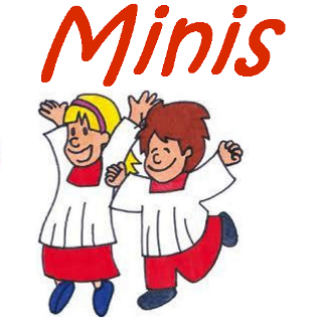 